_____________________________ (Ime i prezime)_______________________________(Adresa)Ludbreg, ______________________________ZAHTJEVZA IZDAVANJE DUPLIKATA – PRIJEPISA SVJEDODŽBE			_________________________________________	(Vlastoručni potpis)	                                                                                                   _________________________________________	(Broj osobne iskaznice)NAPOMENA: Na temelju Odluke Školskog odbora izrada duplikata i prijepisa naplaćuje se 6,63 eura (50 kn).Osobe koje nisu u mogućnosti osobno zatražiti ili doći po duplikat/prijepis svjedodžbe trebaju podnositelju zamolbe, odnosno osobi koja će podići duplikat/prijepis dati ovjerenu punomoć.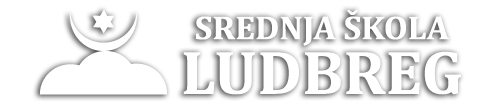                                                    TRG SVETOG TROJSTVA 16,                                                 42230 Ludbreg                                                OIB: 50911651579,                                            IBAN: HR2523600001102718521                                         Šifra škole: 05-087-501                                            MBS: 2990962Ime i prezime (za udane i djevojačko prezime)Mjesto i država rođenjaDatum rođenjaOIBDržavljanstvoGodina upisa u školuGodina završetka obrazovanjaZanimanje koje ste stekli obrazovanjemSvjedodžba za koju tražite duplikat/prijepis